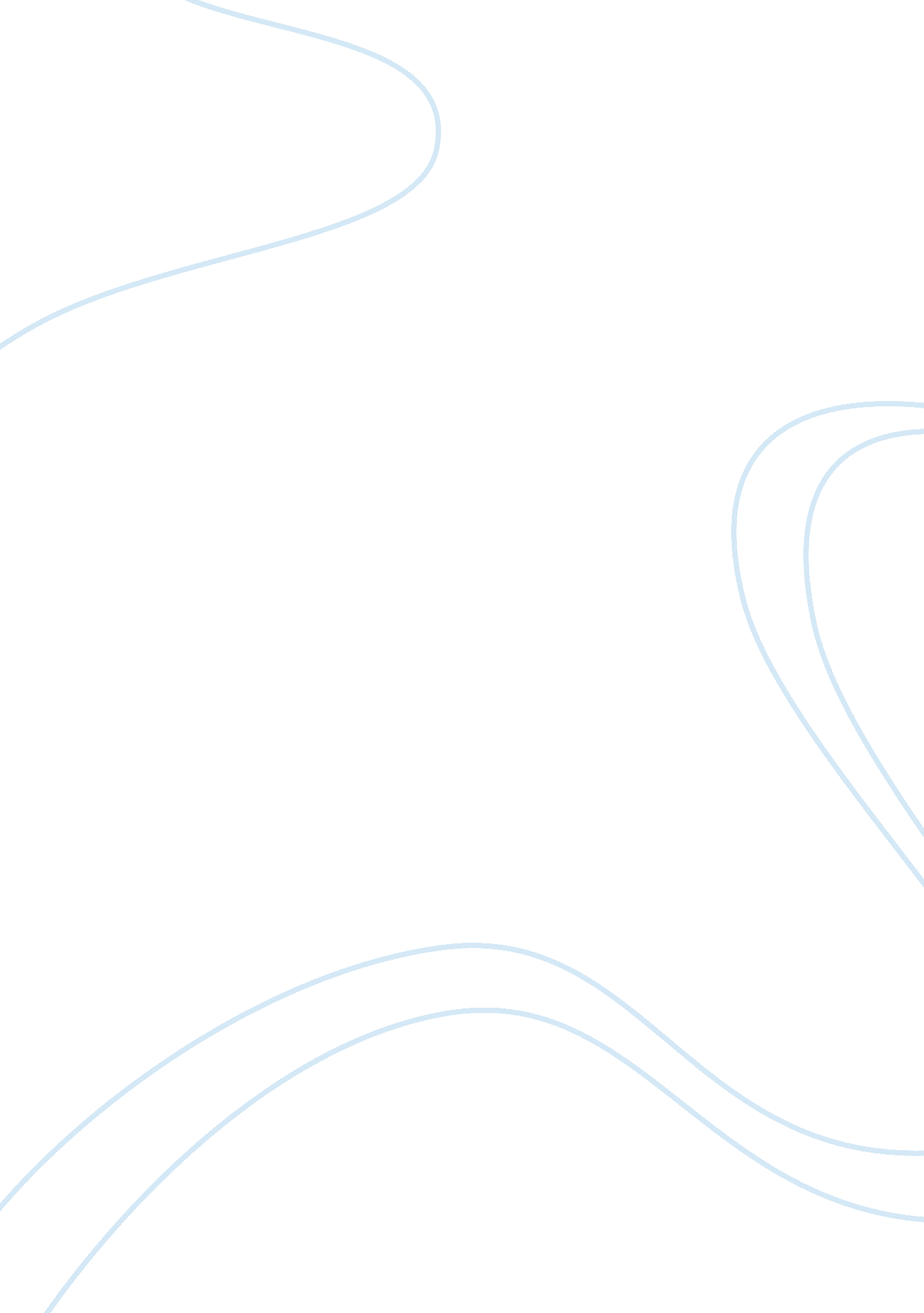 Is our constitution still relevant?Law, Constitution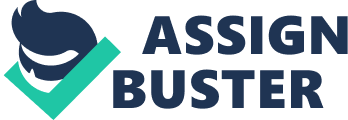 Is Our Constitution Still Relevant? The United States Constitution is often called “ a miracle document" because it has proved so enduring while so many other attempts at self-government have failed. In reality, it was a miracle of sorts that the Constitutional Convention ever materialized in the first place. This is one of the reasons I believe the constitution is still relevant. The articles of confederation weren’t working so the constitutional convention was finally held in order to draft the more permanent document. The founding fathers spent four months writing about it. That time frame adds to the importance of the document. Approximately fifty-six men worked day after day to come up with what is now known as our constitution. I believe it is relevant because it was designed to accomplish two primary objectives. First, to institute a government that would effectively exercise those rights and privileges. Second, to protect the individual rights we have in the Declaration of Independence and the Bill of Rights. The foundation of our Republic and its democratic system of government is rooted in the principles of the U. S. Constitution and the Bill of Rights. Without them, we are NOT a democracy and the possibility of becoming a fascist, communist, despotic, or tyrannical form of government is massively increased. Times, scenarios, and life-changes go along the way amendments have been added. However, the core constitution is still very relevant. The fact that our constitution has never been altered just enhanced all these years is another proof of its relevance. Even in modern times, other developing countries have tried to imitate the U. S. Constitution for themselves. Even outsiders recognize how relevant the U. S. Constitution is. Because of its adaptability to social evolution, the constitution remains important to today’s society. Though it is not perfect, the Constitution has served us well for over two centuries, and it still remains robust, vibrant, and relevant. 